Заявка на разработку Программы ХАССППоля, помеченные *, обязательны!Примечание: Данная заявка не является окончательной. Дополнительные вопросы будут задаваться во время работ по составлению Программы пищевой безопасности по ХАССП.Стоимость разработки Программы ХАССП – 60 000 – 80 000 руб.Срок исполнения заказа зависит от оперативной работы предприятия-заказчика по предоставлению необходимой информации (ориентир. 1-1,5 мес. с момента поступления оплаты на расчётный счет НПЦ «Агропищепром» и предоставления информации).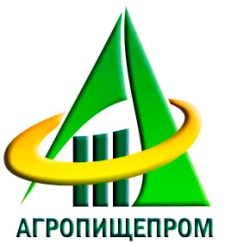 ОБЩЕСТВО С ОГРАНИЧЕННОЙ ОТВЕТСТВЕННОСТЬЮНАУЧНО-ПРОИЗВОДСТВЕННЫЙ ЦЕНТР «АГРОПИЩЕПРОМ»(ООО НПЦ «АГРОПИЩЕПРОМ»)ОБЩЕСТВО С ОГРАНИЧЕННОЙ ОТВЕТСТВЕННОСТЬЮНАУЧНО-ПРОИЗВОДСТВЕННЫЙ ЦЕНТР «АГРОПИЩЕПРОМ»(ООО НПЦ «АГРОПИЩЕПРОМ»)393761, Тамбовская область, г. Мичуринск, ул. Советская, д. 196393761, Тамбовская область, г. Мичуринск, ул. Советская, д. 196Телефоны:8(475-45) 5-09-808-902-734-48-798-953-719-90-43Факс: 8(475-45) 5-14-13e-mail: agropit@mail.ru  tu@agropit.ru    Сайты:www.agropit.ru    www.kupi-tu.ru   Полное название предприятия*Реквизиты предприятия(для ИП указать и ОГРН)*Юридический адрес (с индексом)*Фактический адрес (с индексом)*Полный почтовый адрес (с индексом)*Электронный адрес*Контактные телефоны*Ф.И.О. руководителя, его должностьФ.И.О. технолога, его должностьЧем занимается предприятиеАссортимент выпускаемой продукции*Общее количество сотрудниковКоличество сотрудников на производствеГрафик работы предприятия (посменно, непрерывный цикл, обычная рабочая неделя)Количество производственных цеховОсновные единицы оборудования в каждом цехеЧертежи цехов предприятияКакие складские помещения имеются на предприятииКраткое описание производстваСхемы производственных потоковЖелаемые сроки работОсобые пожеланияЗаявку можно отправить по e-mail: agropit@mail.ru или по факсу: +7 (475-45) 5-14-13По вопросам заполнения звоните: +7 (475-45) 5-09-80